Western Regional Partnership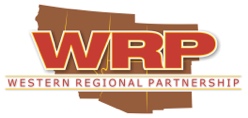 December 2019 UpdatesWRP sends out monthly updates on agency efforts relevant to the WRP Mission.  This includes publicly available information from WRP Partners and agency news releases, etc. to assist to create greater awareness of current WRP Partner actions.  If you have any updates you would like to share, please email that information to amyduffy@westernregionalpartnership.org.   In this edition of WRP Monthly updates:WRP UpdatesUpcoming WRP Activities (please contact amyduffy@westernregionalpartnership.org for more information):January 31: WRP Tribal Engagement Temporary Working Group call- 10:00 a.m. to 11:30 a.m. PacificJanuary 31: WRP survey due.  This survey is the first phase in support of the 2019-2020 priority focused on “Building Resilience in the West for America’s Defense, Energy, Environment and Infrastructure through Enhanced Collaboration among Federal, State and Tribal Entities.”  This survey helps scope the deep-dive/focused actions over the next WRP year.EnergyFederal Updates DOI-BLMBLM Colorado evaluating oil and gas leasing proposalsBLM seeks public input for the Comstock Geothermal Exploration PlanBLM published a Notice of Availability in the Federal Register for the Proposed Resource Management Plan Amendment and Final Environmental Impact Statement analyzing the environmental impacts of the proposed Gemini Solar Project, to be located on BLM-administered land northeast of Las Vegas. If approved, the project would generate up to 690 megawatts of electricity and create up to 2,000 jobs at peak construction.Bakersfield Field Office Issues Decision on Supplemental EIS84 FR 66431 - Notice of Availability of the Record of Decision for the Ten West Link 500 Kilovolt Transmission Line Project and Land Use Plan Amendments to the Yuma Field Office Resource Management Plan and the California Desert Conservation Area Plan; Maricopa and La Paz Counties, Arizona, and Riverside County, California84 FR 66928 - Notice of Availability of the Final Supplemental Environmental Impact Statement for the United States Gypsum Company Mine Expansion/Modernization Project, Imperial County, CADOI-USGSThe U.S. Geological Survey (USGS) released its Energy and Wildlife Research Annual Report for 2019.DOEU.S. onshore wind generating capacity hits 100 GW, a flurry of year-end projects underwayMost costly coal-fired plants to run are prime targets for closure, EIA study findsEnergy-related CO2 emissions in U.S. rise in 2018 for the first time in five yearsDan Brouillette Confirmed By The U.S. Senate To Be Secretary of EnergyState UpdatesAZ:Former military leaders: Electric grid is under attackCorporation Commission ruling could spur solar development in ArizonaCA:California Utility Builds Solar Microgrid in 27 Days to Avert Wildfires in Sierra NevadasCalifornia Celebrates Reaching One Million Solar Roofs Milestone; New Focus on One Million Solar Batteries' GoalNM: New Mexico Utility Stands by Plan to Close Coal-Fired PlantNew Mexico joins international natural gas export initiativeNV:Governor Sisolak Appoints Hayley Williamson as Chairwoman of Public Utilities Commission of Nevada“Nevada recently approved more than 1 gigawatt (GW) of new solar capacity and 590 megawatts (MW) of energy storage — more than 37 other U.S. states currently have combined,” Yale Environment 360 reports. The boost in capacity comes as a part of the Nevada Public Utilities Commission’s plan to double the amount of energy it produces through renewable means by 2023. Learn more The Nevada Public Utilities Commission (NPUC) has proposed to establish a statewide energy storage target of 1,000 megawatts by 2030. NV Energy gets the green light for 1.2 GW of new solar with storage in NevadaPUCN Commissioner Hayley Williamson panelist at Arizona Conference. More on the conferenceTribal UpdatesAssistant Secretary Sweeney Clears the Path for Tribes to Develop Energy Resources on Tribal LandNavajo Nation set to acquire rights to 500 megawatts of transmission linesU.S. Department of Energy's 2019 Office of Indian Energy Program Review held Nov. 18–21 in Denver, Colorado. Indian tribes from across the country reported on how they are using Office’s grant funding to advance their energy development. Download the presentations to learn about recent successes, lessons learned, and benefits from these tribal energy projects.DOE Direct Current podcast, Tribal Energy: Powering Self-Determination. The episode features interviews with Office of Indian Energy Director Kevin R. Frost and Deployment Supervisor Lizana Pierce, in addition to representatives of several tribes who have received DOE funding.DOE announced up to $15 million in new funding to deploy energy infrastructure on tribal lands. The Office of Indian Energy is soliciting applications from Indian Tribes, which include Alaska Native Regional Corporations and Village Corporations, Intertribal Organizations, and Tribal Energy Development Organizations, to;Install energy generating system(s) and/or energy efficiency measure(s) for Tribal Building(s) (Topic Area 1)Deploy community-scale energy generating system(s) or energy storage on Tribal Lands (Topic Area 2)Install energy system(s) for autonomous operation (independent of the traditional centralized electric power grid) to power a single or multiple essential tribal facilities during emergency situations or for tribal community resilience (Topic Area 3)Deploy energy infrastructure and integrated energy system(s) to electrify Tribal Building(s) (Topic Area 4).Applications are due Feb. 6, 2020. Natural ResourcesFederal UpdatesDOIFollowing Year of Historic Progress in Colorado River Basin Interior Secretary Bernhardt Encourages Continued Cooperation to Protect Water Users and EnvironmentDOI-BLMBLM Utah announces five-year agreement with the Utah Department of Natural Resources as a part of Utah’s Watershed Restoration InitiativeBLM Bakersfield Field Office decision on supplemental environmental analysisFollowing Year of Historic Progress in Colorado River Basin Interior Secretary Bernhardt Encourages Continued Cooperation to Protect Water Users and EnvironmentBLM Seeks Public Comment for the Castle Mountain Mine Environmental AnalysisDOI-BuRecBureau of Reclamation makes funding available for Title XVI Water Reclamation and Reuse ProjectsDOI-NPSNational Park Service seeks public input to increase access to national park landsDOI-USFWSU.S. Senate Confirms Aurelia Skipwith as Director of U.S. Fish and Wildlife ServiceService Reopens Comment Period for Fisher Endangered Species Act Listing ProposalDraft Upper Santa Ana River Wash Conservation Plan Released for Public Comment; Public Meetings ScheduledDOI-USGSThis solicitation invites proposals for projects to be initiated in Fiscal Year (FY) 2020 for the North Central Climate Adaptation Science Center (NC CASC) that inform high-priority natural or cultural resource management issues that can benefit from climate-informed planning and adaptation management. Statements of Interest (SOIs) are due January 14, 2020, at 3pm MT. Full proposals will be solicited by the NC CASC after SOIs are reviewed. View the solicitation: https://sciencebase.usgs.gov/rfp/#/49/North_Central_CASC_2020_Project_Solicitation EPA:EPA Offers New Guidance on Groundwater CleanupEPA Announces New PFAS Testing MethodUSDAUSDA Funds Conservation Innovation Across the Country with $12.5M in Grants for New Tools and TechnologiesUSDA Invites Input on Environmental Quality Incentives Program RuleUSDA Accepting Proposals for Conservation Collaboration GrantsThe Tonto National Forest released a draft land management plan (draft forest plan) and draft environmental impact statement for public review and comment. For more information, visit the Tonto National Forest Planning websiteUSDA Accepting Proposals for Conservation Collaboration GrantsUSDA Forest Service surpasses goals and breaks records in 2019 State Updates The National Association of State Foresters’ newly released survey found that private forest owners receive more forest management technical assistance from state forestry agencies than from any other source. State forestry agencies provided technical assistance to nearly 270,000 landowners and 8,502 communities in 2018.AZ:2019: Securing Arizona’s Water FutureJust over a year ago, ADEQ began a collaborative stakeholder process to draft a roadmap for Arizona to assume the Clean Water Act Section 404 Permitting program. Almost 500 people engaged by attending stakeholder meetings, participating in work groups and providing over 2,100 comments. The majority of stakeholder input supported retaining the current process. Based on this, ADEQ has decided not to continue pursuing state assumption of the 404 permitting program. Materials will remain available at http://azdeq.gov/cwa-404. Megafarms, deep wells draining Arizona groundwaterCO: Southwest Colorado chosen for $50 million forest projectNM:State Forester: Shared stewardship benefits New Mexico forestsNew Mexico State Forester: Governor partners with feds to protect New Mexico forestsTribal UpdatesNavajo Nation and the Bureau of Reclamation sign Memorandum of Understanding to strengthen long-term partnershipRegional UpdatesThe Water Safety Conundrum2.5 million acres of land and 676 miles of river are newly protected NASF releases latest report on forestry BMPs and their use nationwideNovember 2019 Cohesive Strategy Workshop Powerpoints now available   WestFAST's November NewsletterThe recording and presentation slides from NWCC’s recent webinar, Updates on Research Presented at the 12th NWCC Wind Wildlife Research Meeting, are now availableWGA: Western Governors have launched the Western Invasive Species Council to enhance coordination between existing state invasive species councils; improve communication and collaboration on regional biosecurity efforts; and to advocate for regional needs at the federal level. Learn more and meet the councilMilitary Readiness, Homeland Security, Disaster Preparedness and AviationMilitary ReadinessDoD Space Force: What’s Next?Defense Department establishes U.S. Space ForceDepartment of the Interior approves a 20-year extension of withdrawal of public lands at Nellis Air Force BaseComments sought on Pinal County land use study on development around military installations Space Force has its first launch: An official websiteThe Space Force is officially the sixth military branch. Here’s what that means.NDAA Becomes LawWind, National Defense, and Radar Make PeacePentagon revolving door: Three in, five outPentagon finally gets its 2020 budget from CongressEsper: Space Force Launch Is ‘Epic Moment’DoD released the 2019 Sustainability Report & Implementation Plan, DoD's action plan to carry out Executive Order 13834, Efficient Federal Operations. The fiscal 2019 report describes DoD's efforts to “enhance the resilience of Federal infrastructure and operations and enable more effective accomplishment of its mission.”DoD PFAS Website. DoD has launched a public website, PFAS: A National Issue That Needs National Solutions. Finding new ways to fight enemy drones a 'top priority' for the PentagonPentagon wants to streamline its counterdrone focusMap from Environmental Working Group Shows 305 Bases that Used PFAS FoamGAO Says DOD Needs Better Study of Bases’ Water Scarcity RiskSecurity Beefed Up at InstallationsPentagon acquisition boss: Adapting to support the war fighter102 military bases at risk for water shortages, GAO findsREPINovember 20th webinar titled, REPI and the Farm Bill. Recording of the webinar here. January 15th from 1:00 - 2:30 PM ET for next webinar titled, How to Introduce Local Businesses into your REPI Partnership. For more information, please click here.DoD-REPI DoD’s Readiness and Environmental Protection Integration (REPI) Program is accepting preproposals for the 2020 REPI Challenge. The REPI Challenge recognizes projects that preserve and enhance military installations or ranges that host key capabilities identified in DoD’s National Defense Strategy. The REPI Challenge will award up to $15 million in funds for land conservation or management activities that limit incompatible development near DOD installations and ranges, maintain or improve military installation resilience, or relieve current or anticipated environmental restrictions. Additional consideration will be given to projects that leverage the REPI Program’s authority to promote and maintain installation resilience. The Pre-Proposal form is due 24 JAN 20. Applicants will be notified regarding the status of their pre-proposals 21 FEB 20. Full proposals are due 24 APR 20. For more information, click here.REPI Quarterly Newsletter Fall 2019 EditionUSAF 14th Air Force redesignated as Space Operations CommandLeaders from across the Air Force gather to discuss force development advancementAir Force sets foundation for energy optimization, lethalityHill AFB fighter wings receive final F-35A Lightning IIAir Force leaders assume new rolesAir Force looking for help to (cyber)secure basesDelivery completes F-35A inventory for Hill Air Force BaseEnvironmental Impact of Increasing F-16 Flights in Southern New MexicoWildlife Refuge or Military Bombing Range? Congress to Decide Fate of Federal Land in NevadaDrones Are No-Go at SchrieverPlanning Commission Approves Wind Farm South of LompocAir Force undersecretary Matt Donovan has become the acting defense undersecretary for personnel and readiness.Air Force’s F-35 demonstration team begins season in ArizonaDonovan tapped to be Acting Undersecretary of Defense for Personnel and ReadinessComing in 2020: A new technology that will link F-35 simulators across the globeArmy Army aviation community focuses on aircraft survivabilityArmy modernization delivers capabilities to the National GuardATEC leadership plans ‘extremely vital’ ongoing modernization of Army testing and evaluation at White Sands Missile RangeFort Huachuca groundwater review sought after leaked reportNew for 2020: A few big, new Army training exercises are comingMore equipment, spare parts needed for all Army brigades to hit highest readiness levelsNavyNew law restricts the Navy to 35 littoral combat shipsNavy to slash 24 ships in 2021 plan, bolster unmanned effortOn Dec. 6, Thomas Modly issued the first of what he says will be weekly "vectors" to the force. Among other things, he said he wants the Navy to have a plan to have "355 (or more) ships, unmanned underwater vehicles and unmanned surface vehicles for the greater global naval power, within 10 years." Modley said he is "convinced that dominant naval force is the primary engine of our National Defense Strategy (NDS) and we must plan for it, and most importantly, resource it, accordingly." His three priorities: Designing a future integrated naval force structure.	Advancing our intellectual capacity and ethical excellence. Accelerating digital modernization across the force. Read the memo here.Acting US Navy secretary: Deliver me a 355-ship fleet by 2030Meet Kenneth Braithwaite, pick for Navy secretary, and staunch Trump allyTrump Taps Missouri Vet to Lead Navy’s Installations OfficeEnergy, Navy partnering to create resilient operational, tactical environments The Navy wants lasers to shoot down drones and missiles, but its ships lack the power to fire themNavy still mulling post-F-35C aviation combatant; could be mix of manned, unmanned aircraftUSMC Notes on Designing the Marine Corps of the Future The Marine Corps is not optimized to meet the bold demands of the National Defense Strategy. While our ranks are filled with phenomenal marines — warriors who are smarter and more adaptable than ever — the design of our force, how we organize for combat, our equipment, and our warfighting capabilities, are no longer aligned to the potentialThe Marines and Army are developing longer-range rockets. Congress wants detailsCongress wants a full report on what Marines are doing in the PacificHomeland Security/Disaster PreparednessFlood-related disasters have cost the U.S. $845 billion since 2000FEMA announced an additional $50 million in funding available for the Fiscal Year 2019 Hazard Mitigation Assistance Flood Mitigation Assistance grant program. This increases the total amount of funding available from $160 million to $210 million, the largest in the program’s history. The Flood Mitigation Assistance grant program assists state, tribal, and territorial government applicants in building a culture of preparedness by strengthening our nation’s ability to reduce disaster suffering and protect life and property from future disaster damages. Applicants can review the Notice of Funding Opportunity for additional details such as eligibility, funding guidelines and evaluation criteria at https://www.fema.gov/media- library/resources-documents/collections/729. Eligible applicants must apply for funding through the Mitigation eGrants system on the FEMA Grants Portal accessible at https://www.fema.gov/application-submittal. All applications must be submitted no later than 3 p.m. Eastern Standard Time on Jan. 31, 2020. The program’s funding notice is available online at www.grants.gov and FEMA.gov. Recorded webinars about the 2019 grant application period are available at: https://www.fema.gov/2019-nofo-webinar-schedule-hazard-mitigation-assistance-grants."National Response Framework, Fourth Edition," toolkit incorporates lessons learned from recent disasters and stakeholder feedback.FEMA released a StoryMap on Colorado Springs’ Wildfire Mitigation and the 2012 Waldo Canyon Fire. Learn more: Colorado Springs Mitigation StoryMap or watching the wildfire mitigation video, “Sharing the Responsibility – Wildfire Mitigation in Colorado Springs, Colorado.”FEMA’s new Public Assistance 406 Mitigation Brochure, provides information on FEMA Public Assistance mitigation funding, eligibility requirements, examples of mitigation projects, and where to go for more guidanceFEMA is seeking to update “Comprehensive Preparedness Guide 101: Developing and Maintaining Emergency Operations Plans” (CPG 101). This guide was last updated in 2010 and provides guidance for developing emergency operations plans. Due to the foundational nature of this document, and its importance to whole community partners, FEMA is seeing the input of the whole community on what stakeholders would like to see in an updated CPG 101. FEMA will accept comments through Tuesday, January 14, 2020. To review the document and learn more about the virtual listening sessions, please visit www.fema.gov/plan. Please contact NPD-Planning@fema.dhs.gov with any questionsFEMA released the 2019 National Preparedness Report. In its eighth year, this report summarizes the nation's progress toward attaining becoming a more secure and resilient nation. The 2019 Report highlights the diverse range of preparedness challenges the Nation faces—from terrorism and active shooter incidents, to cyber-attacks, to natural disasters, as well as how stakeholders across the Nation are using preparedness grant funding to invest in preparedness improvements. The 2019 Report also presents cross-cutting trends from the Threat and Hazard Identification and Risk Assessment (THIRA) and Stakeholder Preparedness Review (SPR), which provide insights into preparedness progress and gaps. The 2019 Report presents an overview of the five preparedness mission areas—Prevention, Protection, Mitigation, Response, and Recovery—and describes major findings identified through community-wide research and engagement. Specifically, the Report presents information regarding: National-level preparedness policy gaps; the impact of complex Federal disaster programs on state, local, tribal, and territorial partners; efforts to prepare for catastrophic incidents; and examples—highlighted as “Preparedness in Practice”—that demonstrate real-world progress. Additionally, the 2019 Report includes analysis using the Community Lifelines construct. A Community Lifeline is an indispensable service that enables the continuous operation of critical business and government functions, and is critical to human health and safety, and economic security. Looking at preparedness data through the lens of this construct provides a clearer picture of prioritization of the capabilities that the nation must maintain to prepare for and respond to threats and hazards of concern.EDA’s $1 Million Accelerate “R2” Network Challenge is accepting letters of intent for another 5 weeks (deadline January 8th). The Accelerate “R2” Network Challenge is seeking applications from eligible parties to create a nationwide network or networks of organizations working to address the nation’s most pressing disaster response and resiliency (R2) challenges with innovative technologies. Interested parties should check out the program webpage for more details and applicant resources: https://www.eda.gov/oie/accelerate-r2/CyberDHS wants more input on how to share vulnerabilitiesThe White House wants new research to ‘deter’ cyberattacksHow Agencies Can Use Open Source Intelligence to Close Cybersecurity Loopholes The Navy will build tactical cyber teamsWildfiresCalifornia Certifies Statewide Programmatic Environmental Impact Review to Protect Californians from Catastrophic WildfiresGovernor Newsom Issues Executive Order to Support Communities Recovering from WildfiresBLM and NDOW partner to rehabilitate wildfire-damaged public landsBLM Arizona issues policy to reduce wildfire risk around power lines on public landsBLM Nevada issues policy to reduce wildfire risk around power lines on public landsBLM California issues policy to reduce wildfire risk around power lines on public landsBLM New Mexico issues policy to reduce wildfire risk around power lines on public landsGAO: Bigger, deadlier wildfires hamper federal responseAs California thins forests to limit fire risk, some resistWildland Fire:  Federal Agencies' Efforts to Reduce Wildland Fuels and Lower Risk to Communities and Ecosystems GAO-20-52, December 19One of the Western Region's priorities focuses on mitigating post-fire impacts to support Resilient Landscapes and Fire Adapted Communities. This resource for managers, landowners, or communities provides guidance on assessing and preventing potential damage due to post-fire flooding and related events. AviationThe Caltrans Division of Aeronautics proactively worked with the Department of Defense and the Catalina Island Conservancy to renovate the Catalina Island Airport in the Sky, which serves as a major artery between the island and the mainland. The California Department of Transportation’s Aeronautics Division annually inspects the Airport’s runway and recognized that the 3,000-foot-long runway was in a very decrepit state, which sparked the idea to work with the Navy Seabees in restoring the historical runway. Members of the Division of Aeronautics utilized their military background and reached out to the Navy Seabees. Video: Lake County NewsDepartment of Energy has $55 million for electric aviationNASAO and FAA Continue MOU Tradition with UAS and Runway SafetyAtlantic Council Issues New Report on Aviation CybersecurityUAV/DronesProposed FAA Rule Would Kickstart New Economy For IDing Drones FAA proposed rule that would continue the safe integration of Unmanned Aircraft Systems (UAS), commonly called drones, into the nation’s airspace by requiring them to be identifiable remotely.FAA aims to track most drones flying in USUber, Joby commit to 2023 debut of air-taxi servicesPentagon Wants to Spark an American Small-Drone Industry Pentagon Is Searching for Domestic Drone Options Current Landscape of Unmanned Aircraft Systems at AirportsAir Force drone flew continuously for 48 hoursUrban air taxis may number 430K by 2040Drone tracking standards developed by ASTMPrecisionHawk Raises $32 Million to Advance Next Phase of Growth in Commercial DronesSmall drones have traffic "in sight"Drone Wars: Seriously, Are You Going To Shoot Down Drones Over US Airports?Drone Stakeholders Will Help the FAA Develop the Recreational Drone Flyer TestSkyGrid Approved by FAA as LAANC SupplierRTCA Announces New Special Committee on Counter-Unmanned Aerial SystemsNew DOJ drone policy adds cybersecurity, privacy guidelinesFAA expands program to get drones in the air fasterSpectrumCelebrating 2019 Successes in 5G, Broadband, Security and Public SafetyNTIA Estimated Sharing Costs and Timelines for the 3550-3650 MHz BandNTIA Letter to FCC Regarding Ligado ApplicationThis Little-Used Area of the Electromagnetic Spectrum Might Be the Future of of Battlefield Communications FCC Votes to Move Forward with 5.9 GHz Reallocation ProposalHow the Pentagon will experiment with 5GThe Defense Department issued a special notice calling for industry input on 5G technology development.Pentagon Unveils Which Bases Will House Large-Scale 5G Experiments 5G Will Make Bases More Secure, Army Official SaysFCC’s 5.9 GHz Reallocation Plan Debated at House HearingGIS InformationCollaborative Decision-Making Using Data BasinWatch broadband webinars on Data & Mapping, Deployment in Tribal CommunitiesMiscellaneousU.S. Senate Confirms Aurelia Skipwith as Director of U.S. Fish and Wildlife ServiceEPA along with the rest of the federal government, has released the Fall 2019 Unified Agenda of Regulatory and Deregulatory Actions and Regulatory Plan (Fall Regulatory Agenda and Annual Regulatory Plan). These documents have not yet been formally announced in the Federal Register but are available here. The Unified Agenda provides information about regulations, both regulatory and deregulatory, that the government is considering or reviewing. Each participating agency's regulatory plan contains a narrative statement of the agency's regulatory and deregulatory priorities and a description of the most significant regulatory and deregulatory actions that the agency expects to issue in proposed or final form during the upcoming fiscal year. The complete online edition of the Unified Agenda includes regulatory agendas from federal agencies.The West's Population Boom Leads to Development BacklashInfrastructure/Transportation:2019: Growing Arizona’s InfrastructureGov. Lujan Grisham signs electric vehicle accordGovernors of Eight Intermountain West States Recommit to Regional Electric Vehicle Infrastructure PartnershipU.S. Department of Transportation Requests Public Input on Rural InfrastructureNew federal grant expected to improve infrastructure in U.S. military citiesUniversity of Utah: Reimagining transportation planningStates: AZ:Governor Ducey Announces Staffing UpdatesArizona’s 2019 “Year In Review”CA: On the Record with Governor Newsom: One Year of California for AllCO: Economic Forecast Shows Continued Growth for Colorado’s EconomyWGA:WGA Winter Meeting Day 1 Recap: Revitalizing the West, educating the workforce of the future, the latest energy innovationsWGA Winter Meeting Day 2 Recap: Toll of addiction on young people, closer look at blockchain, the epidemic of missing and murdered indigenous womenWestern Governors launch Center of Excellence for Improving the State-Federal RelationshipWestern Governors have formally approved five policy resolutions on: Strengthening the State-Federal Relationship; States’ Share of Royalties and Leasing Revenues from Federal Lands and Minerals; Tax-Exempt Federal Lands and Secure Rural Schools; Financial Assurance Regulation; and Physical and Behavioral Health Care in Western States. The policy resolutions formally approved at the 2019 Winter Meeting in Las Vegas include:WGA Policy Resolution 2020-01, Strengthening the State-Federal RelationshipWGA Policy Resolution 2020-02, States’ Share of Royalties and Leasing Revenues from Federal Lands and MineralsWGA Policy Resolution 2020-03, Tax-Exempt Federal Lands and Secure Rural SchoolsWGA Policy Resolution 2020-04, Financial Assurance RegulationWGA Policy Resolution 2020-05, Physical and Behavioral Health Care in Western StatesWestern Governors enact new policy resolutions and amend existing resolutions on a bi-annual basis. All of WGA’s current resolutions can be found on our Resolutions PageWestern Governors recently provided comments to the Department of the Interior on its invasive species strategic plan. WGA expressed support for provisions of the Recovering America’s Wildlife Act of 2019 that fund proactive conservation of at-risk species and habitats (Letter).